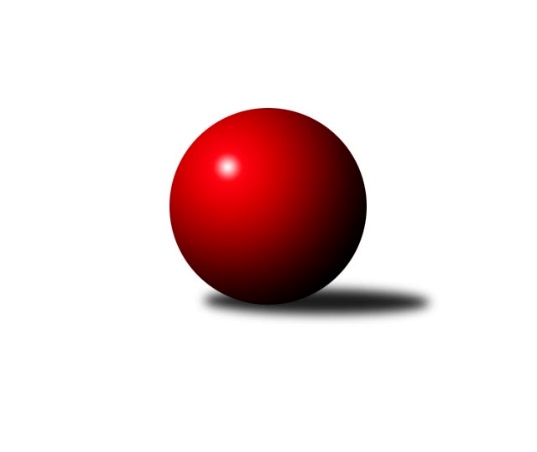 Č.3Ročník 2019/2020	12.10.2019Nejlepšího výkonu v tomto kole: 3234 dosáhlo družstvo: TJ Jiskra Hazlov 2. KLZ A 2019/2020Výsledky 3. kolaSouhrnný přehled výsledků:TJ Lokomotiva Ústí n. L.	- TJ Jiskra Hazlov 	3:5	3161:3234	11.5:12.5	12.10.TJ Sokol Chýnov	- KK Jiří Poděbrady	1:7	3113:3192	10.0:14.0	12.10.TJ Bižuterie Jablonec nad Nisou	- SK Žižkov Praha	4:4	2992:2975	14.0:10.0	12.10.TJ Sparta Kutná Hora	- SKK Jičín	7:1	3233:3082	16.0:8.0	12.10.TJ Loko České Budějovice 	- SKK Náchod B	2:6	2922:2947	11.5:12.5	12.10.Tabulka družstev:	1.	SKK Náchod B	3	3	0	0	18.0 : 6.0 	44.5 : 27.5 	 3099	6	2.	SK Žižkov Praha	3	2	1	0	18.0 : 6.0 	45.5 : 26.5 	 3191	5	3.	TJ Sparta Kutná Hora	3	2	0	1	17.0 : 7.0 	42.0 : 30.0 	 3121	4	4.	TJ Jiskra Hazlov	3	2	0	1	15.0 : 9.0 	36.5 : 35.5 	 3070	4	5.	TJ Bižuterie Jablonec nad Nisou	3	1	1	1	12.0 : 12.0 	35.5 : 36.5 	 3063	3	6.	TJ Loko České Budějovice	3	1	1	1	11.0 : 13.0 	38.5 : 33.5 	 3034	3	7.	KK Jiří Poděbrady	3	1	1	1	11.0 : 13.0 	32.0 : 40.0 	 3099	3	8.	SKK Jičín	3	1	0	2	10.0 : 14.0 	31.0 : 41.0 	 3122	2	9.	TJ Lokomotiva Ústí n. L.	3	0	0	3	5.0 : 19.0 	30.0 : 42.0 	 2945	0	10.	TJ Sokol Chýnov	3	0	0	3	3.0 : 21.0 	24.5 : 47.5 	 3051	0Podrobné výsledky kola:	 TJ Lokomotiva Ústí n. L.	3161	3:5	3234	TJ Jiskra Hazlov 	Eva Jandíková	131 	 110 	 112 	122	475 	 0.5:3.5 	 556 	 131	138 	 126	161	Tereza Bendová	Marcela Bořutová	124 	 106 	 131 	126	487 	 2:2 	 511 	 119	137 	 115	140	Marta Kořanová	Šárka Vohnoutová	133 	 123 	 128 	138	522 	 2:2 	 515 	 129	141 	 134	111	Eva Kotalová	Jana Balzerová	134 	 106 	 140 	151	531 	 3:1 	 523 	 127	133 	 135	128	Linda Lidman	Barbora Vašáková	132 	 122 	 129 	144	527 	 1:3 	 570 	 143	141 	 159	127	Lucie Vrbatová	Věra Slezáčková	164 	 148 	 160 	147	619 	 3:1 	 559 	 144	127 	 138	150	Karoline Utikalovározhodčí: Josef StrachoňNejlepší výkon utkání: 619 - Věra Slezáčková	 TJ Sokol Chýnov	3113	1:7	3192	KK Jiří Poděbrady	Zuzana Mihálová	138 	 134 	 150 	120	542 	 2:2 	 547 	 125	140 	 141	141	Vlasta Kohoutová	Miroslava Cízlerová	143 	 129 	 112 	133	517 	 2:2 	 529 	 141	132 	 126	130	Zdeňka Dejdová	Věra Návarová	108 	 135 	 111 	112	466 	 1:3 	 487 	 115	118 	 122	132	Lada Tichá	Jolana Jelínková	119 	 127 	 126 	137	509 	 2:2 	 520 	 137	120 	 123	140	Lenka Honzíková	Dita Kotorová	154 	 138 	 127 	142	561 	 2:2 	 548 	 136	138 	 127	147	Magdaléna Moravcová	Alena Kovandová	126 	 129 	 138 	125	518 	 1:3 	 561 	 133	140 	 125	163	Zuzana Holcmanovározhodčí: Zdeněk ZemanNejlepšího výkonu v tomto utkání: 561 kuželek dosáhli: Dita Kotorová, Zuzana Holcmanová	 TJ Bižuterie Jablonec nad Nisou	2992	4:4	2975	SK Žižkov Praha	Iveta Seifertová st.	126 	 122 	 113 	131	492 	 2:2 	 494 	 111	118 	 128	137	Lucie Řehánková	Zdeňka Kvapilová *1	120 	 100 	 155 	123	498 	 4:0 	 443 	 100	99 	 131	113	Irini Sedláčková	Jitka Šklíbová	121 	 114 	 127 	148	510 	 3:1 	 474 	 139	108 	 96	131	Anna Sailerová	Olga Syková	130 	 125 	 95 	128	478 	 1:3 	 522 	 132	117 	 136	137	Hedvika Mizerová	Jana Florianová	119 	 111 	 123 	154	507 	 2:2 	 516 	 132	121 	 120	143	Lenka Boštická	Jana Gembecová	130 	 134 	 119 	124	507 	 2:2 	 526 	 120	128 	 145	133	Blanka Maškovározhodčí: Jiří Tůmastřídání: *1 od 61. hodu Iveta Seifertová ml.Nejlepší výkon utkání: 526 - Blanka Mašková	 TJ Sparta Kutná Hora	3233	7:1	3082	SKK Jičín	Klára Miláčková	129 	 141 	 157 	149	576 	 4:0 	 502 	 112	122 	 128	140	Michaela Nožičková *1	Hana Barborová *2	114 	 103 	 118 	126	461 	 0:4 	 540 	 148	129 	 128	135	Dana Viková	Ivana Kopecká	133 	 132 	 131 	131	527 	 3:1 	 481 	 118	117 	 113	133	Denisa Kroupová	Jitka Bulíčková	147 	 137 	 141 	129	554 	 3:1 	 534 	 137	140 	 132	125	Lenka Vávrová	Kamila Dvořáková	141 	 147 	 147 	120	555 	 3:1 	 502 	 117	125 	 120	140	Alena Šedivá	Eva Renková	144 	 144 	 128 	144	560 	 3:1 	 523 	 137	128 	 129	129	Helena Šamalovározhodčí: Vítězslav Vyhlídalstřídání: *1 od 61. hodu Monika Hercíková, *2 od 61. hodu Lenka KlimčákováNejlepší výkon utkání: 576 - Klára Miláčková	 TJ Loko České Budějovice 	2922	2:6	2947	SKK Náchod B	Zdeňa Štruplová	102 	 130 	 123 	141	496 	 0:4 	 522 	 112	137 	 129	144	Karolína Kovaříková	Martina Tomiová	117 	 112 	 118 	117	464 	 2:2 	 480 	 130	131 	 111	108	Adéla Víšová	Alena Čampulová	124 	 112 	 119 	127	482 	 2:2 	 491 	 126	123 	 118	124	Denisa Nálevková	Veronika Kulová	119 	 117 	 132 	120	488 	 1.5:2.5 	 499 	 116	119 	 132	132	Lucie Slavíková	Miroslava Vondrušová	141 	 118 	 121 	111	491 	 2:2 	 475 	 125	120 	 115	115	Milena Mankovecká	Milada Šafránková	130 	 122 	 120 	129	501 	 4:0 	 480 	 116	121 	 117	126	Eliška Boučkovározhodčí: Jiří BláhaNejlepší výkon utkání: 522 - Karolína KovaříkováPořadí jednotlivců:	jméno hráče	družstvo	celkem	plné	dorážka	chyby	poměr kuž.	Maximum	1.	Blanka Mašková 	SK Žižkov Praha	557.00	380.7	176.3	5.0	3/3	(588)	2.	Eva Renková 	TJ Sparta Kutná Hora	549.00	372.0	177.0	6.3	2/2	(570)	3.	Zuzana Holcmanová 	KK Jiří Poděbrady	548.33	359.3	189.0	9.0	3/3	(588)	4.	Lenka Boštická 	SK Žižkov Praha	541.33	378.3	163.0	6.0	3/3	(576)	5.	Alena Kovandová 	TJ Sokol Chýnov	541.00	352.5	188.5	2.8	2/2	(578)	6.	Lenka Vávrová 	SKK Jičín	539.67	356.7	183.0	4.7	3/3	(543)	7.	Karoline Utikalová 	TJ Jiskra Hazlov 	539.00	366.0	173.0	4.7	3/3	(559)	8.	Lucie Vrbatová 	TJ Jiskra Hazlov 	538.33	355.3	183.0	5.7	3/3	(570)	9.	Dana Viková 	SKK Jičín	537.00	355.5	181.5	2.0	2/3	(540)	10.	Šárka Vohnoutová 	TJ Lokomotiva Ústí n. L.	536.25	354.5	181.8	6.3	2/2	(545)	11.	Helena Šamalová 	SKK Jičín	534.33	362.3	172.0	6.3	3/3	(555)	12.	Milada Šafránková 	TJ Loko České Budějovice 	534.25	373.5	160.8	4.0	2/2	(559)	13.	Hedvika Mizerová 	SK Žižkov Praha	533.67	361.0	172.7	6.7	3/3	(551)	14.	Michaela Nožičková 	SKK Jičín	531.50	354.5	177.0	7.5	2/3	(546)	15.	Vlasta Kohoutová 	KK Jiří Poděbrady	531.50	366.0	165.5	10.5	2/3	(547)	16.	Eliška Boučková 	SKK Náchod B	531.25	360.3	171.0	5.5	2/2	(607)	17.	Lucie Slavíková 	SKK Náchod B	529.50	367.0	162.5	8.0	2/2	(560)	18.	Ivana Kopecká 	TJ Sparta Kutná Hora	524.50	350.5	174.0	6.5	2/2	(527)	19.	Veronika Kulová 	TJ Loko České Budějovice 	524.00	356.5	167.5	7.0	2/2	(560)	20.	Barbora Vašáková 	TJ Lokomotiva Ústí n. L.	523.50	348.5	175.0	6.5	2/2	(529)	21.	Lenka Stejskalová 	TJ Bižuterie Jablonec nad Nisou	523.50	357.5	166.0	7.0	2/3	(536)	22.	Hana Barborová 	TJ Sparta Kutná Hora	522.50	369.0	153.5	8.5	2/2	(536)	23.	Denisa Nálevková 	SKK Náchod B	521.00	349.3	171.8	6.5	2/2	(557)	24.	Lucie Řehánková 	SK Žižkov Praha	521.00	358.7	162.3	5.0	3/3	(544)	25.	Miroslava Vondrušová 	TJ Loko České Budějovice 	520.50	362.0	158.5	8.5	2/2	(553)	26.	Dita Kotorová 	TJ Sokol Chýnov	520.50	367.5	153.0	11.8	2/2	(561)	27.	Jitka Šklíbová 	TJ Bižuterie Jablonec nad Nisou	520.33	353.3	167.0	7.3	3/3	(531)	28.	Jolana Jelínková 	TJ Sokol Chýnov	520.00	362.5	157.5	6.5	2/2	(531)	29.	Karolína Kovaříková 	SKK Náchod B	519.75	354.0	165.8	8.5	2/2	(526)	30.	Zdeňka Dejdová 	KK Jiří Poděbrady	517.00	359.0	158.0	7.3	3/3	(529)	31.	Lenka Honzíková 	KK Jiří Poděbrady	515.33	364.3	151.0	10.3	3/3	(531)	32.	Marta Kořanová 	TJ Jiskra Hazlov 	514.67	341.0	173.7	6.3	3/3	(542)	33.	Olga Syková 	TJ Bižuterie Jablonec nad Nisou	514.67	355.3	159.3	6.3	3/3	(543)	34.	Jana Florianová 	TJ Bižuterie Jablonec nad Nisou	513.33	343.3	170.0	4.0	3/3	(531)	35.	Jana Gembecová 	TJ Bižuterie Jablonec nad Nisou	509.33	350.0	159.3	8.3	3/3	(541)	36.	Jana Balzerová 	TJ Lokomotiva Ústí n. L.	509.00	363.8	145.3	11.3	2/2	(537)	37.	Denisa Kroupová 	SKK Jičín	507.50	355.0	152.5	6.5	2/3	(534)	38.	Adéla Víšová 	SKK Náchod B	507.25	341.3	166.0	7.5	2/2	(538)	39.	Zuzana Mihálová 	TJ Sokol Chýnov	506.00	353.5	152.5	9.8	2/2	(542)	40.	Magdaléna Moravcová 	KK Jiří Poděbrady	504.00	341.3	162.7	8.7	3/3	(548)	41.	Eva Kotalová 	TJ Jiskra Hazlov 	503.00	357.0	146.0	10.0	3/3	(526)	42.	Klára Miláčková 	TJ Sparta Kutná Hora	502.25	345.8	156.5	10.5	2/2	(576)	43.	Eva Jandíková 	TJ Lokomotiva Ústí n. L.	495.50	359.5	136.0	10.0	2/2	(516)	44.	Alena Čampulová 	TJ Loko České Budějovice 	495.00	345.0	150.0	9.5	2/2	(508)	45.	Lada Tichá 	KK Jiří Poděbrady	495.00	351.5	143.5	9.5	2/3	(503)	46.	Tereza Bendová 	TJ Jiskra Hazlov 	494.50	337.0	157.5	9.0	2/3	(556)	47.	Marie Adamcová 	TJ Sparta Kutná Hora	493.50	339.5	154.0	11.5	2/2	(514)	48.	Iveta Seifertová  st.	TJ Bižuterie Jablonec nad Nisou	490.00	343.3	146.7	10.0	3/3	(492)	49.	Věra Návarová 	TJ Sokol Chýnov	487.00	338.3	148.8	12.0	2/2	(505)	50.	Martina Tomiová 	TJ Loko České Budějovice 	486.00	348.8	137.3	11.8	2/2	(499)	51.	Zdeňa Štruplová 	TJ Loko České Budějovice 	483.25	348.3	135.0	13.0	2/2	(497)	52.	Irini Sedláčková 	SK Žižkov Praha	476.00	330.0	146.0	9.0	2/3	(509)		Blanka Mizerová 	SK Žižkov Praha	592.00	374.0	218.0	2.0	1/3	(592)		Kateřina Katzová 	SK Žižkov Praha	588.00	383.0	205.0	5.0	1/3	(588)		Věra Slezáčková 	TJ Lokomotiva Ústí n. L.	578.50	382.0	196.5	1.0	1/2	(619)		Kamila Dvořáková 	TJ Sparta Kutná Hora	566.00	374.0	192.0	0.0	1/2	(577)		Denisa Kovačovičová 	SKK Náchod B	561.00	369.0	192.0	5.0	1/2	(561)		Jitka Bulíčková 	TJ Sparta Kutná Hora	553.00	371.5	181.5	6.0	1/2	(554)		Michaela Weissová 	KK Jiří Poděbrady	541.00	355.0	186.0	7.0	1/3	(541)		Helena Mervartová 	SKK Náchod B	540.00	376.0	164.0	5.0	1/2	(540)		Lenka Chalupová 	TJ Lokomotiva Ústí n. L.	539.00	364.0	175.0	4.0	1/2	(539)		Tereza Odstrčilová 	TJ Lokomotiva Ústí n. L.	528.00	364.0	164.0	7.0	1/2	(528)		Linda Lidman 	TJ Jiskra Hazlov 	523.00	358.0	165.0	7.0	1/3	(523)		Klára Perglerová 	TJ Jiskra Hazlov 	511.00	357.0	154.0	11.0	1/3	(511)		Miroslava Cízlerová 	TJ Sokol Chýnov	507.00	356.5	150.5	9.5	1/2	(517)		Alena Šedivá 	SKK Jičín	502.00	365.0	137.0	12.0	1/3	(502)		Marie Říhová 	SKK Jičín	497.00	329.0	168.0	8.0	1/3	(497)		Jana Abrahámová 	TJ Sparta Kutná Hora	497.00	342.0	155.0	9.0	1/2	(497)		Marcela Bořutová 	TJ Lokomotiva Ústí n. L.	490.00	320.5	169.5	6.5	1/2	(493)		Eliška Černá 	TJ Sokol Chýnov	488.00	339.0	149.0	11.0	1/2	(488)		Milena Mankovecká 	SKK Náchod B	475.00	328.0	147.0	10.0	1/2	(475)		Anna Sailerová 	SK Žižkov Praha	474.00	336.0	138.0	11.0	1/3	(474)		Andrea Trampuschová 	TJ Jiskra Hazlov 	454.00	325.0	129.0	10.0	1/3	(454)		Lucie Klojdová 	TJ Loko České Budějovice 	451.00	325.0	126.0	18.0	1/2	(451)		Jana Komancová 	TJ Jiskra Hazlov 	449.00	328.0	121.0	16.0	1/3	(449)		Blanka Roubková 	TJ Sokol Chýnov	423.00	306.0	117.0	19.0	1/2	(423)Sportovně technické informace:Starty náhradníků:registrační číslo	jméno a příjmení 	datum startu 	družstvo	číslo startu1048	Anna Sailerová	12.10.2019	SK Žižkov Praha	1x22969	Marcela Bořutová	12.10.2019	TJ Lokomotiva Ústí n. L.	2x1960	Lenka Klimčáková	12.10.2019	TJ Sparta Kutná Hora	1x22455	Iveta Seifertová ml.	12.10.2019	TJ Bižuterie Jablonec nad Nisou	1x
Hráči dopsaní na soupisku:registrační číslo	jméno a příjmení 	datum startu 	družstvo	18119	Linda Lidman	12.10.2019	TJ Jiskra Hazlov 	Program dalšího kola:4. kolo19.10.2019	so	10:00	KK Jiří Poděbrady - TJ Lokomotiva Ústí n. L.	19.10.2019	so	10:00	SKK Jičín - SK Žižkov Praha	19.10.2019	so	10:30	TJ Jiskra Hazlov  - TJ Bižuterie Jablonec nad Nisou	19.10.2019	so	13:00	TJ Sparta Kutná Hora - TJ Loko České Budějovice 	19.10.2019	so	14:00	SKK Náchod B - TJ Sokol Chýnov	Nejlepší šestka kola - absolutněNejlepší šestka kola - absolutněNejlepší šestka kola - absolutněNejlepší šestka kola - absolutněNejlepší šestka kola - dle průměru kuželenNejlepší šestka kola - dle průměru kuželenNejlepší šestka kola - dle průměru kuželenNejlepší šestka kola - dle průměru kuželenNejlepší šestka kola - dle průměru kuželenPočetJménoNázev týmuVýkonPočetJménoNázev týmuPrůměr (%)Výkon1xVěra SlezáčkováÚstí n/L.6191xVěra SlezáčkováÚstí n/L.117.776191xKlára MiláčkováTJ Sparta Kutná5761xKlára MiláčkováTJ Sparta Kutná109.035761xLucie VrbatováHazlov 5701xDita KotorováTJ Sokol Chýnov108.675611xDita KotorováTJ Sokol Chýnov5612xZuzana HolcmanováPoděbrady108.675612xZuzana HolcmanováPoděbrady5611xLucie VrbatováHazlov 108.455702xEva RenkováTJ Sparta Kutná5601xKaroline UtikalováHazlov 106.35559